Муниципальное бюджетное общеобразовательное учреждение «Кириковская средняя школа»РАБОЧАЯ ПРОГРАММАпо предмету «Математика вокруг нас» для учащихся 6 класса муниципального бюджетного общеобразовательного учреждения «Кириковская средняя  школа» (вариативная часть)Составил:  учитель математики I квалификационной категории Пистер Дарья Владимировна2023-2024 учебный год
Пояснительная записка.Настоящая рабочая программа по курсу «Математика вокруг нас» для учащихся 6 класса составлена на основании учебного плана 5-6 классов муниципального бюджетного общеобразовательного учреждения «Кириковская средняя школа» на 2023-2024 учебный год в режиме пятидневной рабочей недели от 31.08.2023, основной образовательной программы основного общего образования муниципального бюджетного общеобразовательного учреждения «Кириковская средняя школа» в редакции от 31.08.2023 года, утвержденной приказом по учреждению № 296-ОД от 31.08.2023 года, приказа Министерства просвещения РФ от 31 мая 2021 г. № 287 “Об утверждении федерального государственного образовательного стандарта основного общего образования”,   Приказа Министерства просвещения РФ от 18 мая 2023 г. N 370 "Об утверждении федеральной образовательной программы основного общего образования", устава школы, Положения о формах, периодичности и порядке проведения промежуточной аттестации учащихся муниципального бюджетного общеобразовательного учреждения «Кириковская средняя школа», положения о рабочей программе педагога  муниципального бюджетного общеобразовательного учреждения «Кириковская средняя  школа» реализующего предметы, курсы и дисциплины общего образования от 30 мая 2019 года.В основе рабочей программы лежит авторская программа А.Г. Мерзляк, В.Б. Полонский, М.С. Якир, Е.В. Буцко (Математика: программы: 5–9 классы А.Г. Мерзляк, В.Б. Полонский, М.С. Якир, Е.В. Буцко /. — М.: Вентана-Граф, 2013. — 112 с.)Данная программа направлена на формирование универсальных (метапредметных) умений, навыков, способов деятельности, которыми должны овладеть учащиеся, на развитие познавательных и творческих способностей и интересов. Программа предполагает освоение способов деятельности на понятийном аппарате тех учебных предметов, которые ученик изучает; занятия проводятся в форме предметно-ориентированного тренинга.Цели программы:Сформировать интерес к изучению математики;Повышение математической культуры;Активизировать умственную и творческую деятельность учащихсяОказать помощь по созданию условий для развития у учащихся умений адаптироваться в современном обществе, применять свои знания на практике.Задачи программы:1) в направлении личностного развития: формирование представлений о математике как части общечеловеческой культуры, о значимости математики в развитии цивилизации и современного общества;2) развитие интереса к математическому творчеству и математических способностей;3) в метапредметном направлении: формирование общих способов интеллектуальной деятельности, характерных для математики и являющихся основой познавательной культуры, значимой для различных сфер человеческой деятельности;4) в предметном направлении: создание фундамента для математического развития, формирование механизмов мышления, характерных для математической деятельности.2. Планируемые результаты освоения предмета.Личностные результатыРазвитие любознательности, сообразительности при выполнении разнообразных заданий проблемного и эвристического характера.Развитие внимательности, настойчивости, целеустремленности – качеств весьма важных в практической деятельности любого человека.Развитие самостоятельности суждений, независимости и нестандартности мышления.Заинтересованность в расширении и углублении получаемых математических знаний.Способность преодолевать трудности, доводить начатую работу до ее завершения.Высказывать собственные суждения и давать им обоснование.Метапредметные результатыРегулятивные УУДконтроль в форме сличения способа действия и его результата с эталоном;прогнозирование в виде предвосхищения результата, контроль в форме сличения способа действия и его результата;коррекция в виде внесения необходимых дополнений в план в случае расхождения результата от эталона;анализировать существующие и планировать будущие образовательные результаты;идентифицировать собственные проблемы и определять главную проблему;выдвигать версии решения проблемы, формулировать гипотезы, предвосхищать конечный результат;ставить цель деятельности на основе определенной проблемы и существующих возможностей;формулировать учебные задачи как шаги достижения поставленной цели деятельности;обосновывать целевые ориентиры и приоритеты ссылками на ценности, указывая и обосновывая логическую последовательность шагов.Коммуникативные УУДпостроение речевых высказываний, постановка вопросов;договариваться и приходить к общему решению совместной деятельности;учитывать разные мнения и стремиться к координации различных позиций в сотрудничестве;уметь слушать других, уметь слышать, считаться с мнением других.Познавательные УУДанализ объекта с выделением существенных и несущественных признаков;синтез как составление целого из частей;выстраивать логическую цепочку, состоящую из ключевого слова и соподчиненных ему слов;выделять общий признак двух или нескольких предметов или явлений и объяснять их сходство;объединять предметы и явления в группы по определенным признакам, сравнивать, классифицировать и обобщать факты и явления;выделять явление из общего ряда других явлений.Предметные результатыУченик научится:Основам логического и алгоритмического мышления;представлять, анализировать и интерпретировать данные;сравнивать разные приёмы действий, выбирать удобные способы для выполнения конкретного задания;самостоятельно предполагать, какая информация нужна для решения той или иной задачи, делать выводы на основе обобщения знаний;анализировать текст задачи: ориентироваться в тексте, выделять условие и вопрос, данные и искомые числа (величины);искать и выбирать необходимую информацию, содержащуюся в тексте задачи, на рисунке или в таблице, для ответа на заданные вопросы;распознавать и изображать геометрические фигуры;решать задачи повышенной трудности (олимпиадные);разгадывать и составлять разного уровня сложности математические головоломки;решать логические задачи, задачи на переливание и взвешивание (моделировать условие с помощью схем, рисунков; строить логическую цепочку рассуждений; критически оценивать полученный ответ);работать над проектом.Ученик получит возможность научиться:использовать методику решения простейших практико-ориентированных задач и задач повышенного уровнярешать задачи народов мира;сопоставлять полученные математические знания со своим жизненным опытом;работать с различными источниками информации;приемам исследовательской деятельности и ее применения для решения задач в различных областях деятельности.3. Содержание учебного предмета.Необходим 1 час в расписании до 24.05.20235. Список литературы, используемый при оформлении рабочей программы.1.Фарков А.В. Математические кружки в школе2.Математический кружок 5 класс/Гусев А.А.,М.:  издательство Мнемозина 2013г.3.Математика. Внеурочные занятия 5-6 класы/ Т.Б. Анфимова,М: издательство ИЛЕКСА, 2015г.4.Математика. Организация познавательной деятельности 5-6 классы/ Г.М. Киселева, Волгоград, Учитель, 20135.В царстве смекалки./ Е.И. Игнатьев.-М.:Наука. Главная редакция Ф-М литературы    1979г.6.Тысяча и одна задача по математике: Кн.: для учащихся 5-7 кл./ А.В.Спивак.-М.: Просвещения,2002г.7.Математические олимпиады в школе, 5-8 кл./А.В.Фарков.-М.: Айрис-пресс,2004г.СОГЛАСОВАНО:заместитель директора по учебно-воспитательной работе Сластихина Н.П._______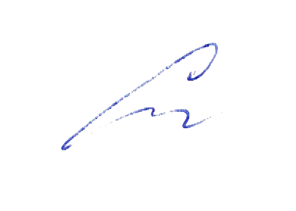 «31» августа 2023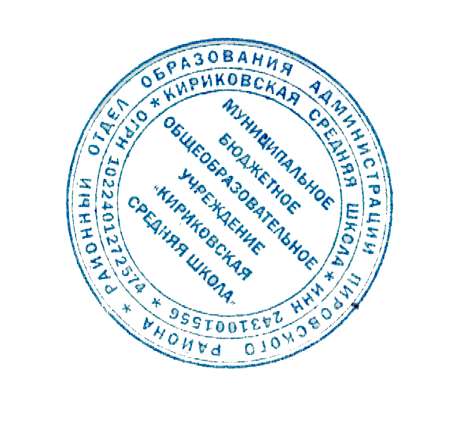 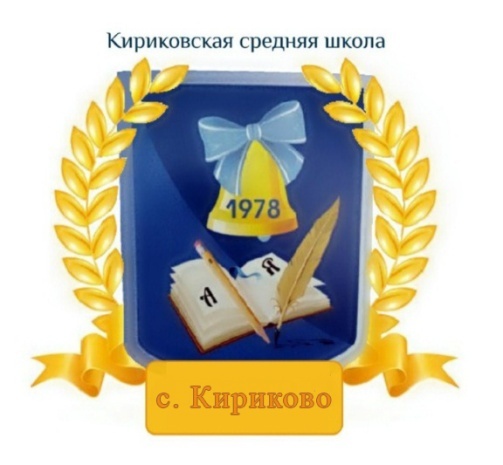 УТВЕРЖДАЮ:Директор муниципального бюджетного общеобразовательного учреждения «Кириковская средняя школа»_________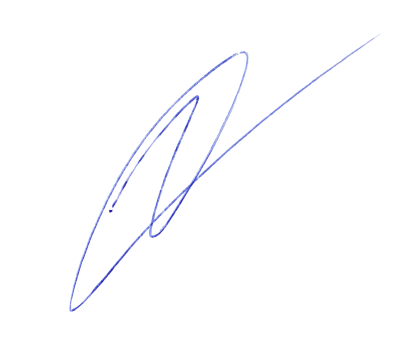 Ивченко О.В.«31» августа 2023 года№ п/пНаименование разделаКоличество часов     1Вводное занятие1     2Математические ребусы23Логические задачи44Числа великаны и задачи.45Задачи на переливание и взвешивание46Исследовательская деятельность «Окружность, шар, круг вокруг нас»47Масштаб3     8Круги Эйлера3    9Исследовательская деятельность «Вездесущая математика»3    10Мир на координатной плоскости. Задачи о природе6ИТОГО:34 часа№урокаТемадатаВводное занятие04.09Математические ребусы. Разгадывание математических ребусов11.09Математические ребусы. Разгадывание математических ребусов18.09Решение старинных задач на дроби25.09Решение вероятностных задач «На авось не пройдет»02.10Игра «Юный статик» (нахождение статистических величин)09.10Проект «Семейная математика»16.10Числа-великаны. Коллективный счет23.10Интеллектуальный математический марафон13.11Решение задач «Все зависит не от нас»20.11Вечер-встреча «В гостях у математики»27.11Решение задач на переливание4.12Решение задач на взвешивание11.12Занятие – практикум « Связь взвешивания и переливания»18.12Решение задач на прямую и обратную пропорциональность.25.12Исследовательская работа «Окружность, шар, круг вокруг нас»15.01Построение окружности, круга, шара подручными средствами22.01Задачи на нахождение длины окружности и площади круга29.01Решение задач на разрезание круга и шара.5.02Решения «масштабных» задач «Раскрой для себя весь мир»12.02Учебно-исследовательская работа «Меряю жизнь по себе»19.02Демонстрация исследовательской работы «Меряю жизнь по себе»26.02Модуль в нашей жизни.4.03Круги Эйлера. Решение задач с их использованием11.03Урок семинар «Многообразие чисел вокруг нас. Действия с ними»18.03Занятие –практикум «Смешная математика- смешные уравнения- долгая жизнь»1.04Учебно-исследовательский проект –разработка «Вездесущая математика»8.04Учебно-исследовательский проект –демонстрация «Вездесущая математика»15.04Занятие-семинар «Прямые. Взаиморасположения прямых в различных представлениях великих математиков»22.04Занятие- практикум «Преобразование фигур на координатной плоскости»27.04Промежуточная аттестация.6.05Занятие - практикум «Составление столбчатых диаграмм и графиков по данным из жизни»13.05Итоговое занятие	20.05Итоговое занятие